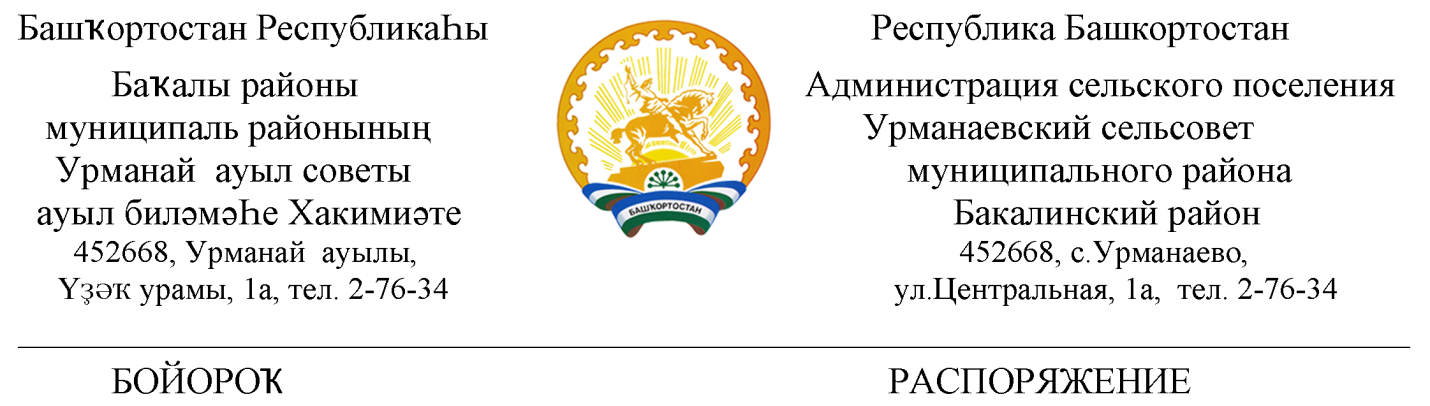          12 июль   2018 й.                    №  6                               12 июля 2018 г.Об утверждении локальной сметы         Утвердить локальный сметный расчет на «Обустройство и оборудование стадиона по адресу: с.Таллы-Сыза, ул. Центральная, 1б»  СП Урманаевский сельсовет МР Бакалинский район РБ в текущих ценах 2018 года в сумме 600000рублей 00 копеек (Шестьсот тысячи рублей 00 копеек). Глава сельского поселения Урманаевский сельсовет                                              З.З. Халисова                                         